Fluids: Quiz 2c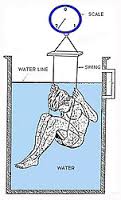 In order to determine an athletics body fat they are often first weighed in air and then again underwater.  One such athlete is measured to weigh 720 N in air and then 48 N under water. Find the buoyant force acting on her body and find her average density. Answer:Or order to determine an athletics body fat they are often first weighed in air and then again underwater.  One such athlete is measured to weigh 720 N in air and then 48 N under water. Find the buoyant force acting on her body and find her average density. 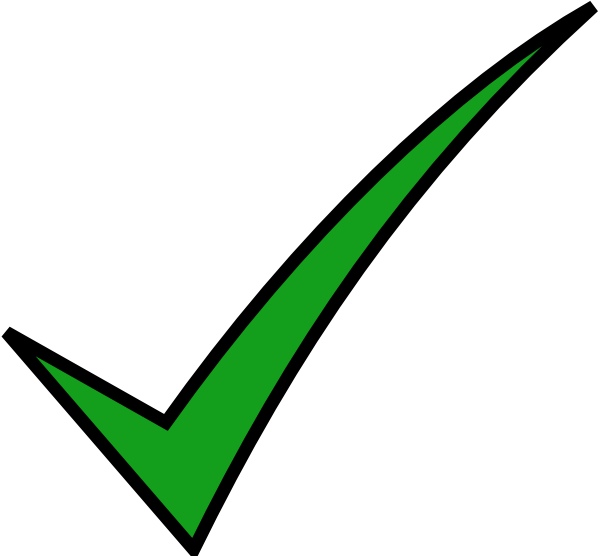 